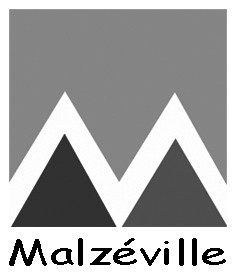 TARIFS DE LA SALLE POLYVALENTE MICHEL DINETDélibération 2023_064 du 16 octobre 2023Le règlement s'effectue en deux temps : à la réservation, un chèque d'acompte de 50% du montant de la location à l'ordre du trésor public le solde à régler directement au trésor public après réception de la factureMise à disposition aux associations La salle Michel Dinet pourra être mise à disposition gracieuse des associations malzévilloises à raison d’une fois par an, notamment pour faciliter l’exercice des règles de fonctionnement démocratique déterminées par la loi de 1901. Le forfait de 50 € au tire de la participation aux dépenses de fluides, jusqu’alors demandé, est par ailleurs supprimé. La mise à disposition de la salle Michel Dinet concerne tant la salle polyvalente que la salle de réunion située à l’étage (une mise à disposition à titre gratuit par an de la grande salle et une mise à disposition à titre gratuit par an de la salle de réunion située à l’étage). Ces mises à disposition gratuites pourront être reconduites dans l’année pour les seules associations caritatives.Mise à disposition aux syndicats de copropriété de la commune Les syndicats de copropriété de la commune bénéficieront du tarif « entreprises de Malzéville ». Mise à disposition aux agents de la communeLa salle Michel Dinet pourra enfin être mise à disposition des agents municipaux, où qu’ils résident, au tarif s’appliquant aux particuliers malzévillois et ce une fois par an.L’ensemble des mises à disposition mentionnées ci-avant seront mises en œuvre en tenant compte du calendrier des manifestations et sont soumises à l’autorisation de la municipalité via le formulaire de demande de mise à disposition.  ParticuliersdeMalzévilleet agents de la communeAssociations de MalzévilleExtérieurs :particulierset associationsEntreprises 
(hormis manifestations commerciales)Entreprises 
(hormis manifestations commerciales)ParticuliersdeMalzévilleet agents de la communeAssociations de MalzévilleExtérieurs :particulierset associationsEntreprisesdeMalzéville et syndicats de copropriétéEntreprises extérieuresWeekend : - le samedi de 9h à 3h le lendemain et - le dimanche de 10h à 22hSaint-Sylvestre : - le 31/12 de 9h à 3h le lendemain et - le 31/12 et le 01/01 de 10h à 22h600 € 200 €1500 €800 €1600 €Journée de la semaine(ou jour férié autre que dans le weekend)300 €100 €600 €400 €800 €1/2 journée de la semaine (ou demi-journée fériée autre que dans le weekend)150 €50 €300 €200 €400 €Option "office"100 €100 €150 €150 €150 €Formule "vestibule + bar" 
(hors vendredi et weekend,soumise à l'autorisation du maire)75 €50 € 200 € 200 €300 €Forfait "prêt de vaisselle"
 < 50 personnes
50-99 personnes
100-149 personnes
150 personnes et plus
50 €
100 €
150 €
200 €
50 €
100 € 
150 €
200 €
50 €
100 €
150 €
200 €
50 €
100 €
150 €
200 €
50 €
100 €
150 €
200 €Forfait prestation nettoyage 
(hormis nettoyage des sanitaires, élimination des restes alimentaires, lavage vaisselle) 120 €120 €120 €120 €120 €Chèque de caution à la remise de clés1 500 €1 500 €1 500 €1 500 €1 500 €